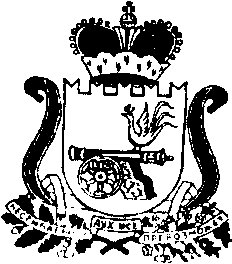 АДМИНИСТРАЦИЯ   МУНИЦИПАЛЬНОГО ОБРАЗОВАНИЯ«КАРДЫМОВСКИЙ РАЙОН» СМОЛЕНСКОЙ ОБЛАСТИПОСТАНОВЛЕНИЕот __.__.2015   № ___В соответствии со статьями 61-64 Гражданского кодекса Российской Федерации и статьей 22 Закона Российской Федерации от 29.12.2012 № 273-ФЗ «Об образовании в Российской Федерации», положением о порядке создания, реорганизации, ликвидации муниципальных образовательных учреждений и их филиалов, расположенных на территории муниципального образования «Кардымовский район» Смоленской области, утвержденным постановлением Администрации муниципального образования «Кардымовский район» Смоленской области от 20.06. 2014 № 0463 и на основании Заключения комиссии по оценке последствий принятия решения о реорганизации или ликвидации областной государственной и муниципальной образовательной от 07.05.2015 года № 9 Администрация муниципального образования «Кардымовский район» Смоленской области п о с т а н о в л я е т:   Ликвидировать Варваровщинский  филиал Муниципального бюджетного образовательного учреждения «Каменская средняя общеобразовательная школа» Кардымовского района Смоленской области.Директору муниципального бюджетного образовательного учреждения «Каменская средняя общеобразовательная школа» Кардымовского района Смоленской области Г.И. Долбиловой осуществить необходимые юридические действия в порядке и сроки, предусмотренные законодательством Российской Федерации.Внести соответствующие изменения в Устав муниципального бюджетного образовательного учреждения «Каменская средняя общеобразовательная школа» Кардымовского района Смоленской области и зарегистрировать их в установленном действующим законодательством порядке.Контроль  исполнения настоящего  постановления возложить на заместителя Главы Администрации муниципального образования «Кардымовский район» Смоленской области О.В. Склярову.Настоящее постановление вступает в силу со дня подписания.О ликвидации Варваровщинского филиала Муниципального бюджетного образовательного учреждения «Каменская средняя общеобразовательная школа» Кардымовского района Смоленской областиГлава Администрации муниципального образования «Кардымовский район» Смоленской области О.В. Иванов